  		   г. Могилев, ул. Ленинская, д.13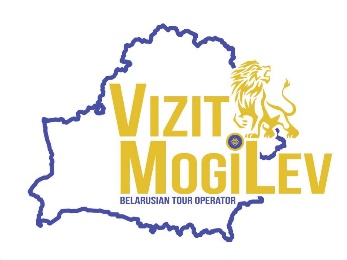 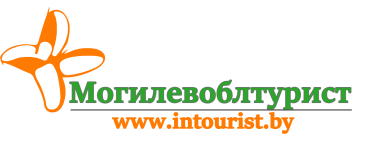 8 0222 64-72-80 +37529 184-84-78, +37533 690-00-36mog-intourist@mail.ruГОРДАЯ АБХАЗИЯМинск-Могилев-Краснодар-Гагра-Краснодар-Могилев-Минск14 дней (10 дней/9 ночей на море)Гостевой дом "У Руслана"ПРОГРАММА ТУРА:День 1 Выезд из Минска, из Могилева. Транзит по территории РБ и РФ. Ночной переезд.День 2Транзит по территории РФ. Прибытие в Краснодар. Заселение в отель. Свободное время.(При себе иметь небольшую сумму российских денег на обеды, ужины).День 3Завтрак. Выселение из отеля. Транзит по территории РФ. Прохождение границы. Прибытие на курорт. Расселение по гостевым домам. День 4Отдых на мореДень 4-11Отдых на море. По желанию организация экскурсий на месте за дополнительную плату. День 12Отдых на море. Выселение из отеля. Трансфер на границу. Прохождение границы. Транзит по территории РФ. Прибытие в Краснодар, заселение в отель. Свободное время.День 13Завтрак. Выселение из отеля. Транзит по территории РФ. Ночной переезд.День 14Прибытие в Могилев, Минск во второй половине дня либо поздним вечером в зависимости от дорожной ситуации и прохождения границ.Гостевой дом "У Руслана"Детям до 12 лет на основном месте - скидка 20$+ транспортный пакет - 100$ в белорусских рублях по курсу НБ+2%Описание объекта размещения:Гостевой дом "У Руслана"Гостевой дом "У Руслана" находится у подножия горы.До моря 200-250 м (4-6 минут).Комнаты в основном с видом на море и на горы. Комнаты есть 2-ух,4-ех местные. В комнатах: кровати, тумбочки прикроватные, комод для одежды, напольная вешалка, зеркало, кондиционер, холодильник, фен. Приём пищи только на летней кухне.На территории бесплатный wi-fi.Так же предоставляется летняя кухня, чайник, холодильник, газовая плита и посуда, по желанию возможно пожарить шашлыки.Стиральная машина предоставляется за отдельную плату.Категории номеров:2-х местный СтандартОборудование: телевизор, холодильник, кондиционер, фенУдобства: туалет и душ в номере, санузел совмещенныйМебель: 1 двуспальная кроватьВ комнате есть: комплект белья и полотенца для душаИз техники: фен, холодильник, телевизор (чайники на общей кухне, приём пищи не в комнате)Из мебели: комод, 2 тумбочки, кровать. Также для вашего удобства есть напольные вешалки Утюг и утюжный стол для глажки есть (общего пользования).4-х местный Семейный номерОборудование: телевизор, холодильник, кондиционер, фенУдобства: туалет и душ в номере, санузел совмещенныйМебель: 2 двуспальные кроватиВ комнате есть: комплект белья и полотенца для душаИз техники: фен, холодильник, телевизор (чайники на общей кухне, приём пищи не в комнате)Из мебели: комод, 2 тумбочки, кровать. Также для вашего удобства есть напольные вешалки Утюг и утюжный стол для глажки есть (общего пользования).4-х местный ПолулюксОборудование: телевизор, холодильник, кондиционер, фен, электрочайникУдобства: туалет и душ в номере, санузел совмещенныйМебель: 2 двуспальных кроватиВ комнате есть: комплект белья и полотенца для душаДополнительно: балконКомната на третьем этаже с мансардой и красивым видом на море и горы. Все удобства в комнате: кондиционер, телевизор, холодильник. Также для вашего удобства есть напольные вешалки Утюг и утюжный стол для глажки есть (общего пользования).В стоимость тура включено: проезд комфортабельным автобусом.услуги сопровождающего.транзитные ночлеги на территории РФ, с завтраками.проживание в гостевом доме (9 ночей).Оплачивается дополнительно:медицинская страховка (ориентировочно 8$ с человека)транспортный пакет 100$ по курсу НБРБ+2% личные расходы. Контактное лицо Дарья 80222 64-72-80, +37529 184-84-78, +37533 690-00-36Дата выездаСтоимость на человека в номереСтоимость на человека в номереСтоимость на человека в номереСтоимость на человека в номереСтоимость на человека в номереДата выезда1-местный номер2-хместныйномер4-хместный семейный номер4-хместный номер Полулюкс Доп.место13.06.2024 (15.06-24.06) 26.06.2024495$330$275$300$220$22.06.2024 (24.06-03.07) 05.07.2024520$ 355$ 295$ 330$ 240$01.07.2024 (03.07-12.07) 14.07.2024565$380$330$370$250$10.07.2024 (12.07-21.07) 23.07.2024575$390$340$380$260$19.07.2024 (21.07-30.07) 01.08.2024575$390$340$380$260$28.07.2024 (30.07-08.08) 10.08.2024575$390$340$380$260$06.08.2024 (08.08-17.08) 19.08.2024575$385$340$380$260$15.08.2024 (17.08-26.08) 28.08.2024575$390$340$380$260$24.08.2024 (26.08-04.09) 06.09.2024535$360$315$350$240$02.09.2024 (04.09-13.09) 15.09.2024495$335$295$335$230$